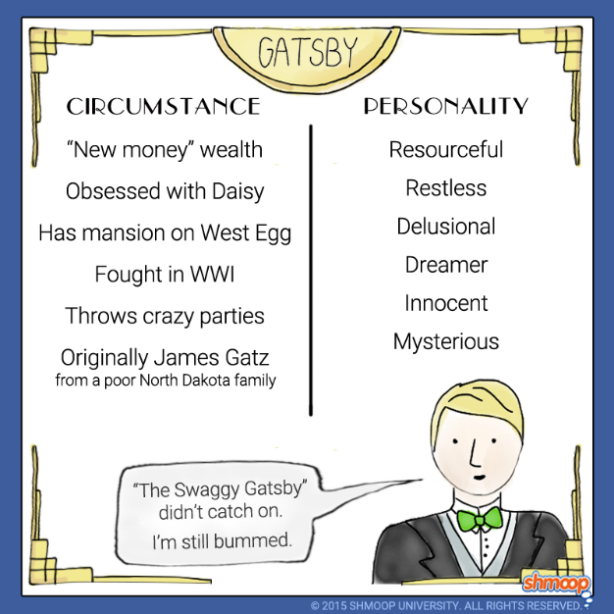 Directions:  Choose 3 questions from Chapter Six.  Answer each using E3 format and quoted examples from the text to support your response of 8-15 sentences each.Chapter 6What is Gatsby’s real history?  Where is he from and what is his name?What did Dan Cody do for Gatsby?  What did Gatsby learn from him?What is Daisy’s opinion of Gatsby’s party?  How does this affect him?  How does Gatsby act when the visiting trio (including Tom Buchanan) comes to visit?  How do they act toward him?Why does Tom immediately sense that Gatsby is a bootlegger?What does Gatsby want from Daisy?